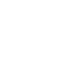 НОВООДЕСЬКА МІСЬКА РАДАМИКОЛАЇВСЬКОЇ ОБЛАСТІР І Ш Е Н Н ЯРозглянувши клопотання керівника СРВК «ГОЛУБА НИВА» (30003147) Валькова В.Д. щодо передачі в оренду земельної ділянки під рибогосподарськими технологічними водоймами, які знаходиться в межах Новоодеської міської ради, паспорт на рибогосподарські технологічні водойми, витяг з державного земельного кадастру, витяг про реєстрацію права власності на нерухоме майно, видане РКП «Новоодеське РБТІ» від 04.04.2008 року № 22890033, керуючись пунктом 34 частини 1 статті 26 Закону України «Про місцеве самоврядування в Україні», статтями 12, 93, 122 абзацом 5 частини першої, ст.123, 124-126, абзацом другим частини 2, ст. 134, ст.186 пункт 24 розділу Х «Перехідні положення» Земельного кодексу України, ст. 51, 85 Водного кодексу України, ст. 14 Закону України «Про аквакультуру», ст. 15 Закону України «Про оренду землі», ст. 20 Закону України «Про державну реєстрацію речових прав на нерухоме майно та їх обтяжень», Постановою Кабінету Міністрів України від 29.05.2013 року № 420 «Про затвердження Типового договору оренди водних об’єктів», з метою недопущення безкоштовного використання водного об’єкта, а також враховуючи рішення міської ради  «Про затвердження технічної документації з нормативної грошової оцінки земельної ділянки, яка знаходиться у користуванні на умовах оренди  СРВК «Голуба нива» для рибогосподарських потреб в межах Новоодеської міської ради» від 22 листопаду 2019 року № 10, рекомендації постійної комісії з питань аграрно-промислового розвитку та екології, міська рада ВИРІШИЛА:1. Надати СРВК «ГОЛУБА НИВА» в оренду земельну ділянку загальною площею 64,7604 га, в т.ч. під водою 61,1900 га  та 3.5704 га для обслуговування комплексу рибогосподарських технологічних водойм та нежитлових будівель (кадастровий номер земельної ділянки 4824810000:01:004:0202) із земель водного фонду в межах Новоодеської міської ради в комплексі з водним об’єктом за адресою вул. Набережна, 1С,    с. Троїцьке Миколаївського району Миколаївської області для рибогосподарських потреб (10.07) терміном на 10 років. 2. Встановити орендну плату за використання земельної ділянки у розмірі 12 % від нормативної грошової оцінки земельної ділянки. Розмір орендної плати за водний простір визначається згідно Методики визначення розміру плати за використання на умовах оренди рибогосподарської технологічної водойми.3. СРВК «ГОЛУБА НИВА» укласти договір оренди, враховуючи вимоги чинного законодавства, та провести державну реєстрацію права оренди. 4. Попередити землекористувача, що використання землі не за цільовим призначенням тягне за собою припинення права користування нею відповідно до вимог статей 141,143 Земельного кодексу України. 5. Контроль за виконанням рішення покласти на постійну комісію з питань аграрно-промислового розвитку та екології.Міський голова 					Олександр ПОЛЯКОВВід 09.12.2022 р. № 19м. Нова Одеса         XХІІ (позачергова) сесія восьмого скликанняПро надання дозволу СРВК «ГОЛУБА НИВА»на укладення договору оренди водного об’єкта